1 PUBLIC UTILITY COMMISSIONP.O.            April 3, 2015                                                                                                                                                         IN REPLY PLEASE REFER TO OUR FILE        			 	              A-2015-2475046MICHAEL S. GILLESPIE, P.E.ASSISTANT DISTRICT EXECUTIVE-DESIGNENGINEERING DISTRICT 8-0DEPARTMENT OF TRANSPORTATION2140 HERR STREETHARRISBURG, PA  17103-1699Application of the Department of Transportation of the Commonwealth of Pennsylvania for approval to alter the public at-grade crossing by the installation of new automatically operated flashing-light crossing warning signals with short arm gates where Fifth Street crosses the two (2) tracks of Norfolk Southern Railway Company (DOT No.:592340 U) in the City of Lebanon, Lebanon County all in accordance with the Federal Grade Crossing Program and the location of costs incident theretoDear Mr. Gillespie:	Receipt is acknowledged of the application of the Department of Transportation of the Commonwealth of Pennsylvania which has been captioned and docketed to the above number.	We note that you have served copies of the application upon the parties involved. 	The matter will receive the Commission's attention, and you will be advised of any further procedure.							Very truly yours,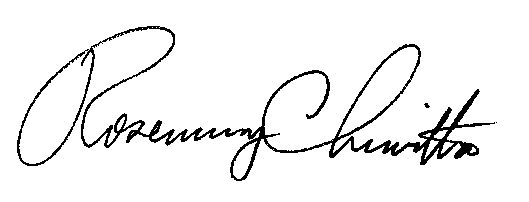 							Rosemary Chiavetta							SecretaryRC:AEL